Obec Hermanovce nad Topľou a Hermanovský bežecký oddiel  Vás srdečne pozývajú na 3. ročník bežeckého podujatia  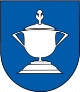 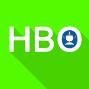      .  ,,Hermanovská desiatka 2018“Termín konania:	Sobota 17.11.2018 (sobota)Čas: 			14:00 (dospelí), 12.00 (deti a mládež podľa kategórií VMBL)Registrácia:		Povinná do 13.11.2018 na  https://docs.google.com/forms/d/e/1FAIpQLScXaB2_VmbHda1XHcM-o0mm0Th5K9njgoNU12eexEvd7wDgug/viewform Prezentácia: 		Obecný úrad Hermanovce n/T v čase od 13:00 do 13:50Trať: 			Asfaltový povrch cestnej komunikácie - 3 okruhy obcouŠatne:     		V budove OcÚ Hermanovce nad TopľouŠtartovné:		6,- eur (muži nad 70 a ženy nad 60 rokov, juniori a členovia HBO bez štartovného)Vyhodnotenie:        	Po skončení pretekov a spracovaní výsledkov Ceny: 			Prví traja v každej kategórii budú ocenení pohárom,                                        v kategóriách A, B, C, D, F, G finančné odmeny Kategórie:                      Informácie: 		0908 375 490 Jozef Niko, jniko@centrum.skPretek je zaradený do súťaže Patriot Vranovská bežecká liga 2018 a do VMBL 2018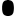 A - muži do 39 rokov10kmB - muži od 40 do 49 rokov10kmC – muži od 50 do 59 rokov10kmD - muži od 60 do 69 rokov10kmE - muži nad 70 rokov10kmF – ženy do 39 rokov10kmG - ženy od 40 do 59 rokov10kmH – ženy nad 60 rokov10kmJM - juniori do 19 rokov10kmJŽ - juniorky do 19 rokov10kmDM - domáci muži 10kmDŽ - domáce ženy 10km